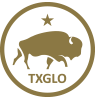 Texas General Land OfficeCommunity Development and RevitalizationAffidavit of Same Name Sworn Statement – Notary Required Sworn Statement – Notary Required Sworn Statement – Notary Required Sworn Statement – Notary Required Sworn Statement – Notary Required Applicant Name:          Applicant Name:          Applicant Name:          Applicant Name:          Applicant Name:          Physical Address:            Physical Address:            Physical Address:            Physical Address:            Physical Address:            City:         State: TexasState: TexasZip Code:        Zip Code:        Statement of Facts Statement of Facts Statement of Facts Statement of Facts Statement of Facts The undersigned Affiant, who, after first being duly sworn on oath, states that she/he is one and the same person listed below and set forth in the application under the General Land Office’s Disaster Recovery program related to the aforementioned property.The undersigned Affiant, who, after first being duly sworn on oath, states that she/he is one and the same person listed below and set forth in the application under the General Land Office’s Disaster Recovery program related to the aforementioned property.The undersigned Affiant, who, after first being duly sworn on oath, states that she/he is one and the same person listed below and set forth in the application under the General Land Office’s Disaster Recovery program related to the aforementioned property.The undersigned Affiant, who, after first being duly sworn on oath, states that she/he is one and the same person listed below and set forth in the application under the General Land Office’s Disaster Recovery program related to the aforementioned property.The undersigned Affiant, who, after first being duly sworn on oath, states that she/he is one and the same person listed below and set forth in the application under the General Land Office’s Disaster Recovery program related to the aforementioned property.Name Variation:      Name Variation:      Name Variation:      Name Variation:      Name Variation:      Name Variation:      Name Variation:      Name Variation:      Name Variation:      Name Variation:      Name Variation:      Name Variation:      Name Variation:      Name Variation:      Name Variation:      Signatures (Notarization Required) Signatures (Notarization Required) Signatures (Notarization Required) Signatures (Notarization Required) Signatures (Notarization Required) Under penalties of perjury, I certify that the information presented in this Affidavit is true and accurate to the best of my knowledge and belief. I further understand that providing false representations herein constitutes an act of fraud. False, misleading or incomplete information may result in my ineligibility to participate in Programs that will accept this Affidavit. Warning: Any person who knowingly makes a false claim or statement to HUD may be subject to civil or criminal penalties under 18 U.S.C. 287, 1001 and 31 U.S.C. 3729.Under penalties of perjury, I certify that the information presented in this Affidavit is true and accurate to the best of my knowledge and belief. I further understand that providing false representations herein constitutes an act of fraud. False, misleading or incomplete information may result in my ineligibility to participate in Programs that will accept this Affidavit. Warning: Any person who knowingly makes a false claim or statement to HUD may be subject to civil or criminal penalties under 18 U.S.C. 287, 1001 and 31 U.S.C. 3729.Under penalties of perjury, I certify that the information presented in this Affidavit is true and accurate to the best of my knowledge and belief. I further understand that providing false representations herein constitutes an act of fraud. False, misleading or incomplete information may result in my ineligibility to participate in Programs that will accept this Affidavit. Warning: Any person who knowingly makes a false claim or statement to HUD may be subject to civil or criminal penalties under 18 U.S.C. 287, 1001 and 31 U.S.C. 3729.Under penalties of perjury, I certify that the information presented in this Affidavit is true and accurate to the best of my knowledge and belief. I further understand that providing false representations herein constitutes an act of fraud. False, misleading or incomplete information may result in my ineligibility to participate in Programs that will accept this Affidavit. Warning: Any person who knowingly makes a false claim or statement to HUD may be subject to civil or criminal penalties under 18 U.S.C. 287, 1001 and 31 U.S.C. 3729.Under penalties of perjury, I certify that the information presented in this Affidavit is true and accurate to the best of my knowledge and belief. I further understand that providing false representations herein constitutes an act of fraud. False, misleading or incomplete information may result in my ineligibility to participate in Programs that will accept this Affidavit. Warning: Any person who knowingly makes a false claim or statement to HUD may be subject to civil or criminal penalties under 18 U.S.C. 287, 1001 and 31 U.S.C. 3729.Applicant Signature:      Applicant Signature:      Applicant Signature:      Applicant Signature:      Date:      Before me personally appeared the person, whose signature appears above, who by being sworn, upon oath say that the statements set forth hereinabove are true and correct. Subscribed and sworn before me this       day of      , 20     .Before me personally appeared the person, whose signature appears above, who by being sworn, upon oath say that the statements set forth hereinabove are true and correct. Subscribed and sworn before me this       day of      , 20     .Before me personally appeared the person, whose signature appears above, who by being sworn, upon oath say that the statements set forth hereinabove are true and correct. Subscribed and sworn before me this       day of      , 20     .Before me personally appeared the person, whose signature appears above, who by being sworn, upon oath say that the statements set forth hereinabove are true and correct. Subscribed and sworn before me this       day of      , 20     .Before me personally appeared the person, whose signature appears above, who by being sworn, upon oath say that the statements set forth hereinabove are true and correct. Subscribed and sworn before me this       day of      , 20     .Signature of NotarySignature of NotaryNOTARY SEALNOTARY SEALNOTARY SEALNotary Public State of Texas — Printed NameNotary Public State of Texas — Printed NameNOTARY SEALNOTARY SEALNOTARY SEALDate Notary’s Commission ExpiresDate Notary’s Commission ExpiresNOTARY SEALNOTARY SEALNOTARY SEAL